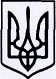 Мукачівське міське комунальне підприємство«Ремонтно-будівельне управління». Мукачево, вул. Ужгородська,17а, р/р: UA973510050000026005104200700 в АКІБ «УкрСиббанк», МФО: . Харків. Код ЄДРПОУ: 34850918, ІПН 348509107099,  Тел./факс (03131) 3-87-97	_________________ __													Відділу контролю та ОЗД ВК та МРЗвіт по ММКП «Ремонтно-будівельне управління»за  І квартал 2023 р.ММКП «Ремонтно-будівельне управління» надає інформацію  щодо виконаних робіт за І квартал 2023 р.:1). Для поточного утримання об’єктів шляхово-мостового господарства в задовільному стані, покращення стану дорожнього покриття вулиць МТГ за               І квартал 2023 р. проведено комплекс робіт на суму:  14 728 153,83 грн., а саме:- утримання доріг, тротуарів, мостів, шляхопроводів прибирання (послуги АВЕ) – 6 868 027,80 грн.-ямковий ремонт вулиць -2 415 137,13 грн.- поточне утримання вулиць (транспорт) – 1 148 229,08 грн.-зимове утримання вулиць  (чергування, транспорт) – 4 247 352,84 грн.- встановлення баків – 49 406,98 грн.2.) Утримання техзасобів дорожнього руху  на суму – 311 393,24 грн.-утримання техзасобів дорожнього руху (знаки), в тому числі установка  на суму – 65 396,57 грн.;- встановлення та ремонт обмежувальних стовпчиків – 225 324,17 грн. -монтаж розмічальних дорожніх вставок – 20 672,50 грн.3). По  благоустрою  та озелененню Мукачівської ТГ використано  коштів на загальну суму 6 295 343,65 грн., а саме:Утримання  зелених насаджень –  471 212,31 грн. Звалювання, розкряжування дерев  та корчування пнів -  1 681 328,35 грн.Обрізування  та формування кущів, дерев, зрізання самосійних дерев –  1 396 595, 21  грн.Покоси трав – 22 490,05 грн.Поточне утримання та ремонт на об’єктах благоустрою зеленого господарства  ОТГ с.Н.Давидково –93 955,76  грн.Поточне утримання та ремонт на об’єктах благоустрою зеленого господарства  ОТГ с.Лавки – 130 158,33 грн.Поточне утримання та ремонт на об’єктах благоустрою зеленого господарства  ОТГ с.Павшино – 119 017,85 грн.Поточне утримання та ремонт на об’єктах благоустрою зеленого господарства  ОТГ с.Павшино (звалювання та розкряжування дерев) – 37 234,43 грн.Поточне утримання та ремонт на об’єктах благоустрою зеленого господарства  ОТГ с.Павшино (обрізування дерев, кущів) – 1 526,38 грн.Поточне утримання та ремонт на об’єктах благоустрою зеленого господарства  ОТГ с.Шенборн  –  246 457,02грн.Поточне утримання та ремонт на об’єктах благоустрою зеленого господарства  ОТГ с.Шенборн  (звалювання та розкряжування дерев) – 67 345,10 грн.Поточне утримання та ремонт на об’єктах благоустрою зеленого господарства  ОТГ с.Шенборн  (обрізування дерев, кущів) – 14 867,60 грн.Поточне утримання та ремонт на об’єктах благоустрою зеленого господарства  ОТГ с.Дерцен – 102 083,84 грнПоточне утримання та ремонт на об’єктах благоустрою зеленого господарства ОТГ с. Нижній Коропець  - 74 628,45 грн.Поточне утримання та ремонт на об’єктах благоустрою зеленого господарства ОТГ с. Нижній Коропець (обрізування дерев, кущів) – 34 093,68 грн.Поточне утримання та ремонт на об’єктах благоустрою зеленого господарства  ОТГ с.Горбок– 28 620,76грн.Поточне утримання та ремонт на об’єктах благоустрою зеленого господарства  ОТГ с.Завидово–  93 035,42 грн.Поточне утримання та ремонт на об’єктах благоустрою зеленого господарства  ОТГ с.Залужжя-38 004,43 грн.Поточне утримання та ремонт на об’єктах благоустрою зеленого господарства  ОТГ с.Залужжя (обрізування  дерев, кущів)  – 11 298,07 грн.Поточне утримання та ремонт на об’єктах благоустрою зеленого господарства  ОТГ с.Ключарки – 81 522,24 грн..Поточне утримання та ремонт на об’єктах благоустрою зеленого господарства  ОТГ с.Ключарки (обрізування дерев, кущів)  – 1 803,52 грн.Поточне утримання та ремонт на об’єктах благоустрою зеленого господарства  ОТГ с.Ключарки (звалювання та розкряжування дерев)  – 75 663,64 грн.Поточне утримання та ремонт на об’єктах благоустрою зеленого господарства  ОТГ с.Барбово – 3 846,41 грн.Поточне утримання та ремонт на об’єктах благоустрою зеленого господарства  ОТГ с.Барбово (обрізування дерев, кущів) – 14 273,62 грн.Поточне утримання та ремонт на об’єктах благоустрою зеленого господарства  ОТГ с.Негрово – 9 450,99 грн.Поточне утримання та ремонт на об’єктах благоустрою зеленого господарства  ОТГ с.Негрово (обрізування дерев, кущів)- 11 600,50 грн.Поточне утримання та ремонт на об’єктах благоустрою зеленого господарства  ОТГ с.Доробратово- 11 620,08 грн.Поточне утримання та ремонт на об’єктах благоустрою зеленого господарства  ОТГ с.Макарьово – 41 734,94грн.Поточне утримання та ремонт на об’єктах благоустрою зеленого господарства  ОТГ с.Макарьово (звалювання та розкряжування дерев ) – 18 827,20 грн.Поточне утримання та ремонт на об’єктах благоустрою зеленого господарства  ОТГ с.Макарьово (обрізування дерев,кущів) – 6 779,40 грн.Поточне утримання та ремонт на об’єктах благоустрою зеленого господарства  ОТГ с.Пістрялово – 27 120,85 грн.Поточне утримання та ремонт на об’єктах благоустрою зеленого господарства  ОТГ с.Пістрялово (обрізування дерев, кущів)- 113 286,67 грн.Поточне утримання та ремонт на об’єктах благоустрою зеленого господарства  ОТГ с.Форнош – 20 590,61грн.Поточне утримання та ремонт на об’єктах благоустрою зеленого господарства  ОТГ с.Ромочевиця – 10 658,68 грн.Поточне утримання та ремонт на об’єктах благоустрою зеленого господарства  ОТГ с.Ромочевиця(обрізування дерев, кущів) – 31 513,49грн.Покоси трав с. Н.Давидково – 99 775,71грн.Покоси трав с. Павшино – 33 322,28 грн.Покоси трав с.Шенборн – 8 401,49 грн.Покоси трав с.Горбок – 9 240,78 грн.Покоси трав с.Завидово – 77 861,33 грн.Покоси трав с.Ключарки – 89 254,29 грн.Покоси трав  с. Барбово  - 99 323,62 грн. Покос трав   с.Негрово – 16 326,02 грн.Покос трав  с.Доробратово – 45 950,84 грн.Покос трав  с.Макарьово – 6 010,26 грн.Покоси трав с.Пістрялово–  13 945,92 грн.Покоси трав с.Форнош  – 594 860,70грн.Покоси трав с.Ромочевиця – 56 824,53 грн.4). Благоустрій та поточне утримання кладовищ Мукачівської міської МТГ  – 1 409 016, 76 грн.Утримання кладовищ (прибирання територій) –  308 001,67 грн.Утримання кладовищ (роботи з озеленення)- 570 624,96 грн.Поточне утримання кладовищ ОТГ с.Нове Давидково – 13 409,32грн.Поточне утримання кладовищ ОТГ с.Шенборн – 57 906,52 грн.Поточне утримання кладовищ ОТГ с.Дерцен – 17 309,81 грн.Поточне утримання кладовищ ОТГ с.Нижній Коропець – 4 275,12 грн.Поточне утримання кладовищ ОТГ с.Горбок –6 295,78 грн.Поточне утримання кладовищ ОТГ с.Завидово –160 494,16 грн.Поточне утримання кладовищ ОТГ с.Барбово – 14 171,88 грн.Поточне утримання кладовищ ОТГ с.Негрово –26 680,71 грн.Поточне утримання кладовищ ОТГ с.Доробратово – 24 392,57 грн.Поточне утримання кладовищ ОТГ с.Макарьово  – 93 582,83 грн.Поточне утримання кладовищ ОТГ с.Форнош –  6 117,46 грн.Поточне утримання кладовищ ОТГ с.Ромочевиця– 105 753,97 грн.5). Захоронення невпізнаних, одиноких осіб — 9 264,00грн.6) Стихійні сміттєзвалища – 28 099,96 грн.7). Утримання  вуличного освітлення на загальну суму –1 512 766,39 грн., а саме:- поточний ремонт вуличного освітлення на загальну суму – 903 581,43 грн.;-освітлення вулиць міста (міська електроенергія)  - 609 184,96 грн.8). На утримання парків, скверів Мукачівської МТГ використано використано коштів на суму 594 558,11 - а саме: Утримання парків, скверів (в т.ч. лісопаркова зона, охорона та прибирання) – 221 581,91 грн.Утримання парків с.Нове Давидково – 8 298,43 грн.Утримання парків, набережних с.Павшино – 63 799,77  грн.Утримання парків, набережних с.Шенборн – 11 999,47 грн.Утримання парків, набережних с.Дерцен –  288 878,53 грн.9).Утримання дамб  та каналів МТГ на суму –  2 664 190,58 грн., а саме: Утримання дамб, русла р.Латориця –517 076, 81 грн.Утримання каналу по вул.Міцкевича до Г.Гостомеля – 76 682,79 грн.Утримання дамб с.Нове Давидково – 95 275,98 грн.Утримання каналу – 25 194,90 грн.Утримання каналу по вул.Лісна в  с.Павшино – 135 865,64 грн.Утримання каналу по вул. Зеленій та вул. Лесі Українки в с.Павшино – 104 425,42 грн.Утримання каналу с. Шенборн-185 420,63  грн.Утримання каналу с.Дерцен-92 665,85 грн.Утримання каналу по вул. Вишнева і Зелена с.Нижній Коропець – 189 999,08 грн. Утримання каналу с.Горбок- 32 883,13 грн.Утримання каналу с.Завидово -6 715,22  грн.Утримання каналу с.Залужжя –148 279,19 грнУтримання каналу с.Ключарки –269 164,59 грн.Утримання каналу с.Барбово – 31 808,77 грн.Утримання каналу с.Негрово – 152 921,48  грн.Утримання каналу с.Доробратово – 75 171,03 грн.Утримання каналу с.Макарьово – 207 669,84 грн.Утримання каналу с.Пістрялово – 255 151,81 грнУтримання каналу с.Ромочевиця-  61 818,42 грн.10.) Улаштування та ремонт посадкових майданчиків на зупинках  громадського транспорту з установками навісу або павільйону  - на суму 429 313,06 грн., а саме: улаштування та ремонт автобусних зупинок с.Дерцен– 257 033,71 грн,ремонт автобусної зупинки с.Форнош– 157 323,74 грн,ремонт автобусної зупинки с.Ключарки– 14 955,61 грн,11). По статті інші витрати використано –  2  826 837,47 грн., а саме: 	-  установка лавочок та урн (в т.ч.ремонт) – 228 949,68 грн.	- ремонт шлагбаума  по вул.Автомобілістів – 2 747,39 грн.	- утримання  дитячих ігрових майданчиків (встановлення та ремонт) –  1 184 548,88 грн.	- фарбування та ремонт перильного огородження по вул. Зріні- 15 072,20 грн.	- демонтаж новорічної ілюмінації в парку ім.Андрія Кузьменка -  19 909,30 грн. 	- ремонт лемусів  - 2 499,47 грн.	- демонтаж  та монтаж центральної ялинки  -  101 923,25 грн.	- сторожева охорона  об’єктів благоустрою міста – 770 634,00 грн.	-  демонтаж огорожі по вул. Фірцака – 2 511,24 грн.	- демонтаж полусфер  по вул.Садова – 6 664,16 грн.	- встановлення геонімів – 137 254,10 грн.	- ремонт обмежувача по вул.Франка Івана – 4 855,70 грн.	- ремонт обмежувача по вул.Підгорянська та Данила Галицького – 19 923,67 грн.	- демонтаж зовнішньої реклами – 63 374,34 грн.	- монтаж лежачих поліцейських- 39 056,46 грн.	- монтаж огорожі с. Дерцен – 190 689,90 грн.	- вирівнювання елементів кільцевих розв’язок  по місту – 28 061,46 грн.	- монтаж та демонтаж новорічної ялинки с.Ключарки – 8 162,27 грн.Директор ММКП «РБУ»						Василь ДІУС